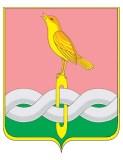 ПОСТАНОВЛЕНИЕА д м и н и с т р а ц и и  С о б и н с к о г о  р а й о н а 21.03.2019	  			                                                        	      	         № 233   В соответствии со статьей 9 Федерального закона от 29.12.2012 № 273-ФЗ «Об образовании в Российской Федерации» и приказом  Минобрнауки России от 08.04.2014 № 293 «Об утверждении Порядка приема на обучение по образовательным программам дошкольного образования», руководствуясь статьей 34.2 Устава района, администрация Собинского района                               п о с т а н о в л я е т:1. Закрепить микрорайоны за муниципальными бюджетными дошкольными образовательными организациями Собинского района согласно приложению.2. Считать утратившим силу постановление администрации района                      от 14.03.2018 № 224 «О закреплении микрорайонов за муниципальными бюджетными дошкольными образовательными организациями  Собинского  района».3. Контроль за исполнением настоящего постановления возложить на заместителя главы администрации по социальным вопросам.4. Настоящее постановление вступает в силу со дня официального опубликования в газете «Доверие».Глава администрации   	  А.В. Разов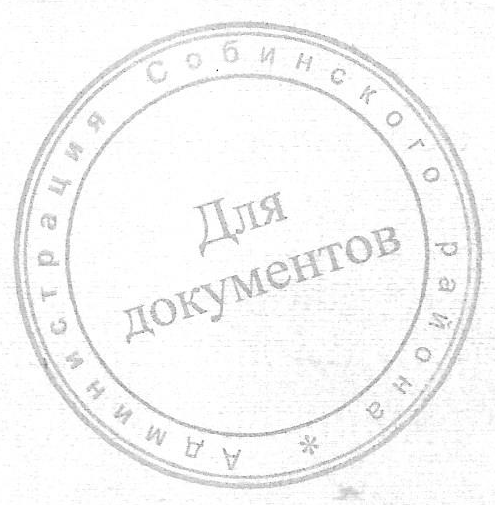 Приложение                                                               к постановлению администрации района                                                                                       от 21.03.2019 № 233                                                                                       О закреплении микрорайонов за муниципальными бюджетными дошкольными образовательными организациями   Собинского  районаДошкольное образовательное учреждениеЗакрепленные микрорайоныг. СобинкаМБДОУдетский сад № 4 «Золотой ключик» (ул.Первомайская,д.7)ул . Гагарина – дома  1, 2, 3, 4, 5, 7, 9, 11, 12, 14, 16, 18, 19, 20, 21,26,  Гаражная, Первомайская, Комсомольская, Лакина – дома 1,8,3МБДОУдетский сад № 3 «Лучик»ул. Димитрова ул. Чайковского – дома 1,2,4,5,8, Центральная, Садовая, Мичурина, Фрунзе, Красноугольная, Озерная, Текстильная, Запрудная, Загородная, Чехова, Западная, Клязьминская, Крутая, Октябрьская, Пушкина,  Маяковского, ЛуначарскогоМБДОУдетский сад № 4 «Золотой ключик» (ул.Ленина, д.17)ул. Береговая, Набережная, Парковая – дома 2-18а, Ленина – дома с 9  по 23, Гагарина – дома 13,15,17аМБДОУдетский сад № 6 «Радуга»ул. Гагарина – дома 38,40, Ленина – дома  с 24 и до конца,  Парковая – дома  20-36,  36в, 8 Марта, НоваяМБДОУдетский сад № 8 «Росинка»Молодежная, Мира, Лакина – дома 5,7,9,10,11, Гагарина 6,8, 8а, 10, ПригороднаяМБДОУдетский сад № 10 «Улыбка» (ул. Шибаева, д.3а)ул. Коммунальная, Шибаева, Дачная, Пионерская, Песчаная, Пролетарская, Горького, Крупской, Красноармейская, Дальняя, Чкалова, Фабричный переулок, Соснинская, Кооперативная, Красная звезда, Ларина, Рабочая, Колхозная, Заречная, Фабричная, «Русский лес», Перебор, Крутояк, Любимая, Строителей, Пржевальского, Куйбышева, Санаторная  МБДОУдетский сад № 10 «Улыбка» (ул. Рабочий проспект, д. 16)ул. Гоголя, Некрасова, Шатурская, Затонная, Рабочий проспект – дома 2а,2,5,7,9,11,13,15,17, Чапаева, Северная, Ржавская, Лесная, Южная, Полевая, Красноборская, Калинина, Родниковская, Беловодская, Чайковского – дома 10,12, Советскаяг. ЛакинскМБДОУдетский сад №  5«8 Марта»ул. Кирова, Спортивная, проспект Ленина – дома с четными номерами с 22 по 36, кроме 24, с нечетными номерами 59-73, 76,  21 Партсъезда – дома с нечетными номерами с 1 по 13,Маяковского, Спортивный переулок, Октябрьский переулок, ул. Парижской коммуны, 8 Марта, Садовая, Советская – дома с 38 и до конца, 21 Партсъезда – дома 4,10, 12,14,15.МБДОУдетский сад № 11 «Ласточка»ул. Горького, 10 Октября, Набережная, Дзержинского, Новая, проспект Ленина – дома с четными номерами с 2 по 10, с нечетными номерами с 1 по 57 кроме домов 35 и 41, Заречная, Овражная, Подгорная, Первомайская, Жуковского, Юбилейная, Школьная, Федосеева, Западная, Ундол, Суворовская дача, Лакина, Некрасова, Овражный переулок, п. Ундольский, ул. Текстильщиков – дома 2, 4, д. ХреновоМБДОУдетский сад № 12 «Ромашка»ул. Зеленая, Нагорная, Суворова, Лесная, Совхозная, Строителей, Красноармейская, Комсомольская, Комсомольский переулок, Советская – дом 20,  21 Партсъезда – дома 17,19, 21, 22, 23,  25, 27, Красная, БерезоваяМБДОУдетский сад № 14 «Золотая рыбка»ул. Текстильщиков (кроме д.2 и 4), 17 Партсъезда, Советская – дома 1-36 (кроме дома 20), Астраханская, Пушкина, Центральная площадь, Парковый проезд, Школьный переулок, Советский переулокМБДОУдетский сад № 15 «Солнышко»ул. Мира – от маг. «Славянка», кроме дома 67, К.Маркса, Быковка, ДемидовоМБДОУдетский сад № 16 «Радость»ул. Лермонтова 33,34,35,36,39,40,41, Октябрьская, Мира (до маг. «Славянка»), Вокзальная, Алексеевская, Лермонтова (частный сектор), Свердлова, Тимирязева, Почтовый переулок, Вокзальный переулок,  д. ВасильевкаМБДОУдетский сад № 17 «Родничок»ул. Лермонтова 38, 42,43,44,46,47, Майская,21 Партсъезда  18,20,24, Яснаяп. СтавровоМБДОУдетский сад №  2 «Вишенка»ул. Пушкина, Малая Пушкина, Советская, Лермонтова, Зеленая, Кирова, Малая Кирова, Первомайская, Заводская, Октябрьская, Набережная, Сиреневая, Вишневая, Ленина, Алфеева, Западная, Лесная, Машиностроителей, Рябиновая, Северная, СолнечнаяМБДОУдетский сад № 3 «Улыбка»ул. Мира, Рабочая, Островского, Герцена, Жуковского, Механизаторов, Совхозная, Садовая, Мичурина, 40 лет Октября д. Ермонино, д. Жерехово, д. Добрынино, д. Шелдяково, МонаковоМБДОУдетский сад № 4 «Колосок»ул. Юбилейная, Школьная, ЮжнаяМБДОУ детский сад № 5 «Березка»ул. Комсомольская, Октябрьскаяс. ВоршаМБДОУдетский сад № 20 «Теремок»с. Ворша, д. Кузьмино,  Угор, Елховица, Хрястово, Столбищи, Конино, Дубровка, Афанасьевос. ЗаречноеМБДОУдетский сад № 19 «Лесная сказка»с. Заречное, д. Копнино, Жохово, Погост, Новоселово, Лапино, Петрушино, Братонеж, Цепелево, Митрофаниха,Федотово, Харитоново, Гнусовос. РождественоМБДОУдетский сад № 15 «Колосок»с. Рождествено, Бурыкино, Хреново, Шуново, Новино, Куделино, Елховка, Мещера, Василево, Глухово, Орехово, Морозово, Анциферово, с. Ельтесуново, Чаганово, Степанихас. АсерховоМБДОУдетский сад № 6 «Елочка»с. Асерхово, д. Вошилово, Артюшино, Мещера, Федурново, Михеево, Буланово, Танкорижа, Масягино, Литовка, Костино, Лазарево, Лопухино, Ремнид. ТолпуховоМБДОУдетский сад № 18 «Колокольчик»д. Толпухово, Сулуково, Рыжково, Безводное, Ягодное, Лучинскоес. ЧеркутиноМБДОУдетский сад №  8 «Светлячок»с. Черкутино, д. Юрино, Волково, Астаниха, Некрасиха, Пасынково, Прокошиха, Брод, Алепино, Малый Алепинец, Николютино, Горямино, Захарино, Демиховос. БабаевоМБДОУ детский сад № 10 «Теремок»с. Бабаево, д. Астафьево, Еросово, Кузнецово, Чижово, Назарово, сан. Тонус, СОЦ «Олимп»с. БерезникиДошкольная группа МБОУ Березниковская ООШс. Березники, Коробово, Максимиха, Сторожка, Фролиха, Дуброво, Шепели, Шувалиха, Максимиха, Голубино, Дербыши, Спасское, Конново, Пушнино, Нерожино, Кузнецы, Малые Острова, Большие Острова, Турово, Жабино, Головино, Малахово, Овечкино, Косьмино, Амфимиха, Угрюмиха, Левинод. ВышмановоМБДОУдетский сад № 9 «Вышманово»д. Вышманово, Арбузово, Пушнино, Болгары, Братилово, Кадыево, Рылово, Фролиха, Карпово, Зубово, Корчагино, Алферово, Запрудье,  Боковино, Вал, Колокольница, Никулинод. КуриловоМБДОУдетский сад № 13 «Василек»д. Курилово, Карачарово, Турино, Кучино, Юрово, Копытово, Вишенки, Теплиново, Ваганово, Степаньково, Филино, Вишняково, Бакино, Вежболово, Уварово, Короедово, Кочуково, Пестерюгино, Рыбхоз Ворша, Сергеево, Спирино, Федоровкад. КишлеевоДошкольная группа МБОУ Кишлеевская ООШд. Кишлеево, Даниловка, Бухолово, Подвязье с. ФетининоДошкольная группа МБОУ Фетининская ООШс. Фетинино, д. Калитеево, Корнево, Спасское,  Стопино, Матренино, Корнилковоп. КолокшаМБДОУдетский сад № 11 «Колокольчик»п. Колокша, с. Устье, д. Большое и Малое Иваньково, Ивлево, Баранники, Парфентьево, сан. «Строитель»,  Роганово, Парфентьево, Одерихино, Рукав, Струково, Брянцево, Владимировка, Головинос. ВолосовоМБДОУдетский сад № 22 «Ручеек»Азиково, Чурилово, Крутой Овраг, Михлино